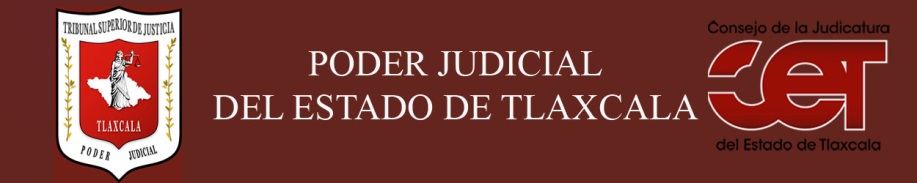 Formato Público de Curriculum VitaeI.- DATOS GENERALES:I.- DATOS GENERALES:Nombre:Aída Baez HuertaCargo en el Poder Judicial: Jueza integrante de Tribunal de EnjuiciamientoÁrea de Adscripción: Juzgado de Control y de Juicio Oral del Distrito Judicial de Guridi y AlcocerFecha de Nacimiento: (cuando se requiera para ejercer el cargo) 02 de febrero de 1977II.- PREPARACIÓN ACADÉMICA: II.- PREPARACIÓN ACADÉMICA: Último grado de estudios:Maestría en Derecho Constitucional y Procesal ConstitucionalInstitución: Centro de Estudios Jurídico Políticos (CIJUREP) Universidad Autónoma de TlaxcalaPeriodo:2003-2005Documento:Título Cédula13716542Maestría:Maestría en Derecho Procesal PenalInstitución:Centro Universitario Latino Veracruz (Campus Puebla)Periodo:2021-2023Documento: TítuloCédula13716556EspecialidadEspecialidad en el Sistema Integral de Justicia Penal para AdolescentesInstitución: Benemérita Universidad de OaxacaPeriodo: 2020-2021DocumentoTítulo de Especialidad Cédula Profesional: 13071194Certificación:Certificación de competencia como Especialista en el Sistema Integral de Justicia Penal para AdolescentesInstitución: COMPECER Certification BodyPeriodo: 2022-2027Documento: Certificado 6280Certificación:Certificación con el perfil de Órgano Jurisdiccional en el Sistema Integral de Justicia Penal para AdolescentesInstitución: Benemérita Universidad de OaxacaPeriodo: 2021-2024Documento: Certificación (Diploma)Maestría:Maestría en Derecho Constitucional y AmparoInstitución: Centro de Estudios Jurídico Políticos (CIJUREP) Universidad Autónoma de TlaxcalaPeriodo:2003-2005Documento:Título CédulaEn trámiteMaestría:Maestría en Derecho Procesal PenalInstitución:Centro Universitario Latino Veracruz (Campus Puebla)Periodo:2021-2023Documento: TítuloCédulaEn trámiteEstudios Profesionales:Licenciatura en DerechoInstitución: Departamento de Derecho y Ciencias Políticas Universidad Autónoma de TlaxcalaPeriodo: 1995-2000Documento: Título ProfesionalCédula Profesional: 3374083III.- EXPERIENCIA LABORAL: a)  tres últimos empleosIII.- EXPERIENCIA LABORAL: a)  tres últimos empleosIII.- EXPERIENCIA LABORAL: a)  tres últimos empleos1Periodo (día/mes/año) a (día/mes/año):06/03/2001 a 29/11/2015 y del 21/08/2019 al 17/01/2020Nombre de la Empresa:Nombre de la Empresa:Tribunal Superior de Justicia del Estado de TlaxcalaCargo o puesto desempeñado:Cargo o puesto desempeñado:Secretaria Proyectista, Sala Penal y Especializada en Adminsitración de Justicia para AdolescentesCampo de Experiencia:  Campo de Experiencia:  Jurisdiccional y Administrativa2Periodo (día/mes/año) a (día/mes/año):30/11/2015 a 04/12/2018Nombre de la Empresa:Nombre de la Empresa:Tribunal Superior de Justicia del Estado de TlaxcalaCargo o puesto desempeñado:Cargo o puesto desempeñado:Administradora de Juzgado Campo de Experiencia:  Campo de Experiencia:  Administrativa y Jurisdiccional3Periodo (día/mes/año) a (día/mes/año):05/12/2018 a 20/08/2019; y, 18/01/2020 al 31/03/2023Nombre de la Empresa:Nombre de la Empresa:Tribunal Superior de Justicia del Estado de TlaxcalaCargo o puesto desempeñado:Cargo o puesto desempeñado:Jueza de Control y de Juicio Oral Campo de Experiencia:  Campo de Experiencia:  Jurisdiccional4Periodo (día/mes/año) a (día/mes/año):01/04/2023 a la actualidadNombre de la Empresa:Nombre de la Empresa:Tribunal Superior de Justicia del Estado de TlaxcalaCargo o puesto desempeñado:Cargo o puesto desempeñado:Jueza integrante de Tribunal de EnjuiciamientoCampo de Experiencia:  Campo de Experiencia:  JurisdiccionalV.- EXPERIENCIA LABORAL: b) Últimos cargos en el Poder Judicial:V.- EXPERIENCIA LABORAL: b) Últimos cargos en el Poder Judicial:V.- EXPERIENCIA LABORAL: b) Últimos cargos en el Poder Judicial:Área de adscripciónPeriodo 1Auxiliar Administrativo, en la Presidencia del Tribunal Superior de Justicia2000-20012Secretaria Proyectista de la Sala Penal y Especializada en Administración de Justicia para Adolescentes Ponencia 1, del Tribunal Superior de Justicia2001-20153Administradora del Juzgado del Sistema Penal de Corte Adversarial Acusatorio y Oral del Distrito Judicial de Sánchez Piedras2015-20174Administradora del Juzgado de Control y de Juicio Oral del Distrito Judicial de Sánchez Piedras y Especializado en Justicia para Adolescentes del Estado de Tlaxcala2017-20185Administradora del Juzgado de Control y de Juicio Oral del Distrito Judicial de Guridi y Alcocer20186Jueza del Juzgado de Control y de Juicio Oral del Distrito Judicial de Guridi y Alcocer2018- 20197Secretaria Proyectista de la Sala Penal y Especializada en Administración de Justicia para Adolescentes, Ponencia 1, del Tribunal Superior de Justicia2019-20208Jueza del Juzgado de Control y de Juicio Oral del Distrito Judicial de Sánchez Piedras y Especializado en Justicia para Adolescentes del Estado de Tlaxcala2020 a 20239Jueza integrante del Tribunal de Enjuiciamiento del Juzgado de Control y de Juicio Oral del Distrito Judicial de Guridi y Alcocer2023 a la actualidadV.- INFORMACION COMPLEMENTARIA:Últimos cursos y/o conferencias y/o capacitaciones y/o diplomados, etc. (al menos cinco cursos)V.- INFORMACION COMPLEMENTARIA:Últimos cursos y/o conferencias y/o capacitaciones y/o diplomados, etc. (al menos cinco cursos)V.- INFORMACION COMPLEMENTARIA:Últimos cursos y/o conferencias y/o capacitaciones y/o diplomados, etc. (al menos cinco cursos)V.- INFORMACION COMPLEMENTARIA:Últimos cursos y/o conferencias y/o capacitaciones y/o diplomados, etc. (al menos cinco cursos)Nombre del PonenteInstitución que impartióFecha o periodo1Curso “Programa de Capacitación Integral para Jueces”VariosUnited States Agency (USAID), Secretaría Técnica del Consejo de Coordinación para la Implementación del Sistema de Justicia Penal (SETEC), Secretaria de Gobernación (SEGOB) y Comisión para la Implementación de la Reforma en Materia de Segurdidad y Justicia en el Estado de Tlaxcala (CORESEJUTLAX)19 de mayo al 13 de junio de 20142VariosConsejo de la Judicatura del Estado de Tlaxcala7 julio 20143VariosConsejo de la Judicatura del Estado de Tlaxcala22 de agosto de 20144Consultor José Andrés Romano (USAID-MSI)United States Agency (USAID)20 al 24 de octubre 20145Curso “Capacitación dirigida a Jueces y Magistrados”VariosComisión para la Implementación de la Reforma en Materia de Segurdidad y Justicia en el Estado de Tlaxcala (CORESEJUTLAX)18 septiembre al 15 octubre del 201464 modulos Iniciales, en la Plataforma Educativa SETEC, sobre Sistema de Justicia Penal Acusatorio Secretaría Técnica del Consejo de Coordinación para la Implementación del Sistema de Justicia Penal (SETEC)Enero-Febrero 20157Foro Nuevo Sistema Penal Acusatorio “Juicios Orales”Magistrado Juan José Olvera LópezTitular de la Unidad para la Implementación de la Reforma Penal en el Poder Judicial de la FederaciónLic. Lorena Cuellar, Senadora de la República por el Estado de Tlaxcala17 abril 20158Conferencia “Control de Convencionalidad y Jueces ConstitucionalesDr. Miguel CarbonellCentro de Capacitación Contínua30 abril 20159Ministerio Público FederalTribunal Superior de Justicia y Procuraduría General de la República, Delegación Tlaxcala7 mayo 201510Conferencia “Control de Convencionalidad y Jueces Constitucionales”Dr. Manuel González Oropeza                         Magistrado de la Sala Superior del Tribunal Electoral del Poder Judicial de la FederaciónTribunal Superior de Justicia y Consejo de la Judicatura del Estado de Tlaxcala14 mayo 201511Curso “Fortalecimiento de la impartición de Justicia con perspectiva de género e interculturalidad”(Plataforma educativa en línea)VariosConsejo de la Judicatura Federal, la Entidad de las Naciones Unidas para la Igualdad de Género y Empoderamiento de las Mujeres ONU Mujeres y el Instituto Nacional de las Mujeres27 abril al 28 junio 201512Conferencia “El papel de la jurisprudencia interamericana en el orden jurídico interno”Dr. Sergio García Ramírez                       Profesor Titular de la Facultad de Derecho de la UNAM e Investigador Nacional Emérito del Sistema Nacional de InvestigadoresTribunal Superior de Justicia y Consejo de la Judicatura del Estado de Tlaxcala05 agosto 201513Curso “Capacitación dirigida a Jueces y Magistrados”VariosComisión para la Implementación de la Reforma en Materia de Segurdidad y Justicia en el Estado de Tlaxcala (CORESEJUTLAX)Octubre-Noviembre 201514Magistrada María de la Luz Quiroz Carbajal, suSecretaria Proyectista y el Administrador de los Juzgados de Control y de Juicio Oral de Toluca, Estado de MéxicoPoder Judicial del Estado de Mëxico03 y 04 de diciembre de 201515Curso “El feminicidio y sus expectativas frente al Sistema Penal Acusatorio”Mtra. Karla Micheel Salas Ramirez      Presidente de la Asociación Nacional de Abogados Democráticos A.C.Fiscalía Especial para los delitos de Violencia contra las Mujeres y Trata de Personas (FEVIMTRA) Tribunal Superior de Justicia del Estado de Tlaxcala09 de diciembre de 201516Dr. Baldomero Mendoza LópezComisión de Acceso a la Información Pública del Estado de Tlaxcala29 febrero 201617Curso “Programa Red Mexicana de Actualización en la Reforma Procesal Penal (2015-2016)”Plataforma educativa en líneaVariosCentro de Estudios de la Justicia de las Américas (CEJA)Noviembre 2015- Mayo 201618“Taller de Medios de Impugnación”Juez Rosalva Elena Zarate Herrera (Poder Judicial del Estado de Puebla) Comisión para la Implementación de la Reforma en Materia de Segurdidad y Justicia en el Estado de Tlaxcala (CORESEJUTLAX)2 al 11 Mayo 201619Curso-Taller para Jueces del Nuevo Sistema de Justicia Penal del Estado de TlaxcalaVariosUniversidad Judicial del Poder Judicial del Estado de DurangoMayo 201620Lic. Jesús SansónTres i x Ti24, 25 y 26 Agosto 201621Lic. Jesús SansónTres i x Ti7 y 14 Septiembre 201622Raymundo Parra HernándezTres i x Ti14 octubre 201623Curso sobre temas de Ejecución de Sanciones Penales y en el Sistema Integral de Justicia Penal para AdolescentesMtro. Roberto Montoya GonzálezConsejo de la Judicatura del Estado de Tlaxcala3, 4 y 5 de abril de 201724Conferencia “Conflicto y Mediación”Dr. Othón Pérez Fernández del CastilloSala Penal y Especializada en Administración de Justicia para Adolescentes, en coordinación con el Instituto de Especialización Judicial20 abr 201725Curso “Derechos Humanos y Género” en el periodo IV(en línea)VariosComisión Nacional de Derechos Humanos1 al 27 de mayo 201726Seminario  “Sistema de Justicia para Adolescentes”VariosDirección General de Casas de la Cultura Jurídica de la SCJNAgosto 201727Semana Nacional de Transparencia en las Entidades Federativas (ciclo de conferencias)VariosDirección General de Casas de la Cultura Jurídica de la SCJNOctubre 201728Curso-Taller “Análisis Jurídico Criminológico de la Ley Nacional del Sistema Integral de Justicia para Adolescentes”Dr. Juan Fernando Gonzalez PorrasUniversidad Autónoma de Tlaxcala04 noviembre 201729Diplomado en Derecho a la Información Pública, Protección de Datos Personales, Archivos y Gobierno AbiertoEscuela Online por la Transparencia (IAIP-TLAXCALA)Mayo a Octubre de 201830Diplomado de Verano Especializado en el Sistema Acusatorio AdversarialVariosFacultad de Derecho, Ciencias Políticas y Criminología Universidad Autónoma de Tlaxcala22 junio al 04 agosto 201831Sensibilización “Gobierno Abierto y Tribunales Abiertos”Instituto de Acceso a la Información Pública (IAIP), Tribunal Superior de Justicia del Estado de Tlaxcala (TSJE), Tribunal Electoral de Tlaxcala (TET),Tribunal de Conciliación y Arbitraje del Estado de Tlaxcala 28 jun 201832Curso-Taller “Control de Convencionalidad”Tribunal Superior de Justicia del Estado de Tlaxcala27, 28 y 29 de agosto de 201833Primer Congreso Iberoamericano de Justicia Penal Juvenil & Mecanismos AlternosVariosTribunal Superior de Justicia del Estado de Tlaxcala y otrosOctubre 201834Conferencia “Los Derecho Humanos en el Sistema de Justicia Penal Acusatorio”Tribunal Superior de Justicia del Estado de TlaxcalaEnero 201935Conferencia “Teoría de las Obligaciones y los Deberes del Estado”Tribunal Superior de Justicia del Estado de TlaxcalaFebrero 201936Curso Administración de Justicia y Derechos HumanosComisión Nacional de Derechos Humanos12 febrero 201937Conferencia “Los Derechos Humanos de los Pueblos y Comunidades Indígenas”Tribunal Superior de Justicia del Estado de TlaxcalaMarzo 201938Conferencia-Taller “La aplicación del Protocolo de estambul desde la Perspectiva del Peritaje Psicológico”Casa de la Cultura Jurídica “José Miguel Guridi y Alcocer” TlaxcalaSCJN25 abril 201939Taller “Aplicación eficaz de las órdenes de protección, a la luz de los Instrumentos Internacionales en materia de Derechos Humanos de las Mujeres a una vida libre de violencia y la Ley que garantiza el acceso a las Mujeres a una vida libre de violencia en el Estado de Tlaxcala”Instituto Especialización Judicial del Tribunal Superior de Justicia del Estado de Tlaxcala18 Junio 201940Simposium sobre el Impacto de la Reforma Laboral en la Administración de Justicia LocalInstituto Especialización Judicial del Tribunal Superior de Justicia del Estado de Tlaxcala27 agosto 201941Seminario sobre Impartición de Justicia y Peritaje en antropología Social con perspectiva de género: Una prueba para comprender el Femenicidio, la Violación y la Trata de Personas con fines de explotación sexualInstituto Especialización Judicial del Tribunal Superior de Justicia del Estado de Tlaxcala y el Instituto Estatal de la MujerAgosto-Septiembre 201942El rol del Poder Judicial y Acceso a la JusticiaTribunal Superior de Justicia y Consejo de la Judicatura del Estado de México, a través de la Escuela Judicial17 octubre 201943Taller “Elaboración de versiones públicas de sentencias”Instituto Especialización Judicial del Tribunal Superior de Justicia del Estado de Tlaxcala e Instituto de Acceso a la Información Pública24 Octubre 201944Perspectiva Constitucional de la Reforma LaboralMtro. Luis Gerardo de la Peña GutierrezInstituto Especialización Judicial del Tribunal Superior de Justicia del Estado de Tlaxcala19 noviembre 201945“Jornadas de introducción a la reforma en materia de justicia laboral”Tribunal Superior de Justicia y Consejo de la Judicatura del Estado de México, a través de la Escuela JudicialOctubre Noviembre  201946Conferencia “Perspectiva Constitucional de la Reforma Laboral”Poder Judicial del Estado de Tlaxcala19 noviembre 2019471er Encuentro Internacional “Los Derechos Humanos en la función judicial”Poder Judicial del Estado de Tlaxcala22 noviembre 201948Conferencia “Las resistencias del estado patriarcal, el papel de las instituciones de defensa y protección de los derechos humanos de las mujeres”Ponente Pablo Navarrete GutierrezTribunal Superior de Justicia del Estado de Tlaxcala, a través del Instituto de Especialización JudicialMarzo 2020491er Congreso Virtual Internacional ORIMAJA, GLOBAL y ANIM de Magistrados y Jueces(en línea)Ponentes variosOrganización Internacional de Magistrados y Jueces A.C.GLOBALANIM6 May-26 jun 202050La ley de Amnistía y sus repercusiones en los Estados(en línea)Dr. Jorge Pesqueira LealConsejo de Notarios12 jun 202051El procedimiento de la Etapa Intermedia(en línea)Juez Irving Michel FernandezJuez del Poder Judicial de la CDMXCentro de Investigaciones del Sistema Acusatorio A.C. (C.I.S.A.)22 y 24 Junio 202052Conferencia “Personas Sujetas de Protección Internacional en México” (en línea)Dirección General de Casas de la Cultura Jurídica SCJN23 junio 202053Conferencia Virtual “Ley Nacional del Sistema Integral de Justicia para Adolescentes”(en línea)Juez Luis Edwin Mugarte GuerreroPoder Judicial del Estado de YucatanPoder Judicial del Estado de YucatánAsociación Mexicana de Especialistas y Operadores en Justicia para Adolescentes24 jun 202054Curso Intensivo en Justicia Penal para Adolescentes (en línea) Dra. Sofía M. Cobo TéllezInstituto de Estudios y Capacitación Jurídica S.C.(INDECAJ)11, 18 y 25 de junio, 2, 9, 16, 23 y 30 de julio, 6 y 13 de agosto de 202055Particularidades del Proceso Penal para Adolescentes(en línea)Mtra. Olga Chávez GarcíaJuez del Poder Judicial del Estado de México.Instituto de Estudios y Capacitación Jurídica S.C.(INDECAJ)27 jun 202056Seminario “Actos relevantes en la audiencia intermedia”(en línea)Juez Rosa Aurora Espejel PradoPoder Judicial del Estado de PueblaInstituto de Especialización Judicial del Tribunal Superior de Justicia del Estado de Tlaxcala29 y 30 junio 202057Curso “Etapa Intermedia en el Proceso Penal Acusatorio” (en línea)Mtra. Nancy Villafán PérezInstituto de Estudios y Capacitación Jurídica S.C.(INDECAJ)30 jun-01 julio 202058Conferencia “Aplicación de los Tratados Internacionales por las autoridades mexicanas” (en línea)Dr. Victor Manuel Rojas AmandiInstituto de Especialización Judicial del Tribunal Superior de Justicia del Estado de Tlaxcala22 julio 202059Taller Virtual ¿Cómo escribir un trabajo de investigación y no quedar en el intento?(en línea) Dra. María del Carmen Avendaño RitoBenemérita Universidad de Oaxaca 22 de julio de 202060Seminario sobre “La Prueba en el Procedimiento Penal Acusatorio”(en línea)Ponentes variosInstituto de Especialización Judicial del Tribunal Superior de Justicia del Estado de Tlaxcala24 y 31 julio 20207,14 y 21 agosto 202061Taller “Derechos de Niños, Niñas y Adolescentes”(en línea)Mtro. Carlos Alberto Lerma BurciagaInstituto CAPARI, COECSUR Bolivia, Barra Mexicana de Colegio de Abogados de Durango A.C., Enlace Social del Estado de Veracruz A.C. y Colegio De Criminólogos y Criminalistas27 al 31 de julio  de 202062Videoconferencia “Garantías en la Administración de Justicia”Poder Judicial del Estado de Tlaxcala29 de julio de 202063Jornadas de Actualización Módulo II: Los Sistemas de Consulta del Semanario Judicial de la Federación (JURIS LEX)(en línea)Dirección General de Casas de la Cultura Jurídica SCJN4 de agosto de 202064Seminario Nacional Virtual “Procesos de Justicia Redignificantes en niñas,    niños y adolescentes: Una perspectiva psicológica”(en línea)Ponentes variosBenemérita Universidad de Oaxaca (BUO) y Acciones Educativas y Sociales por Oaxaca (acceso)17 al 21 de agosto de 202065Diálogo entre sistemas: Diálogo sobre el enfoque de la protección integral en la justicia de adolescentes y la coordinación interinstitucional en las subcomisiones estatales para la consolidación de la Ley Nacional del Sistema Integral de Justicia Penal para Adolescentes.(en línea)Ponentes varios (panelistas)Asociación Mexicana de Especialistas y Operadores en Justicia para Operadores y la Secretaría Ejecutiva del Sistema Nacional de Protección Integral de Niñas, Niños y Adolescentes10 septiembre 202066Taller “Medidas Cautelares: Como debatir en la imposición”(en línea)Mtra. Carla PrattColegio de estudios multidisciplinarios S.C.10 septiembre 202067 Curso-Taller “Simulación de Audiencias relativas al proceso penal” (en línea)Dr. Gerardo Campos MalagónJuez del Poder Judicial de la CDMXInstituto de Estudios y Capacitación Jurídica S.C.(INDECAJ)10,12,14,17, 19 y 26 de septiembre 202068Taller “La pericial en psicología forense en los adolescentes que cometen delitos de alto impacto”(en línea)Mtra. María Luisa Labastida VillegasColegio de Estudios Multidisciplinarios S.C.12 septiembre 202069Conversatorio “Para la ejecución y seguimiento de las órdenes de protección”   (en línea)Moderadora Magistrada Mary Cruz Cortés Ornelas.Unidad de Igualdad de Género del Tribunal Superior de Justicia del Estado.24 de septiembre de 2020.70Clase “Incorporación de la prueba documental y material en etapa de juicio”(en línea)Dr. Gerardo Campos MalagónJuez del Poder Judicial de la CDMXInstituto de Estudios y Capacitación Jurídica S.C.(INDECAJ)27 septiembre 202071Seminario Virtual “Protección Integral de Niñas, Niños y Adolescentes y la Impartición de Justicia”(en línea)SIPINNA-Tlaxcala y el Tribunal Superior de Justicia del Estado de Tlaxcala28, 29 de Septiembre, 01, 02, 05, 06 y 07 de Octubre de 202072Videoconferencia magistral “Las Sentencias de la Corte Interamericana: Contenido, origen y cumplimiento”Ciclo de Conferencias sobre Derechos Humanos en la Función JudicialPoder Judicial del Estado de Tlaxcala y el Seminario de Cultura Mexicana corresponsalía Tlaxcala8 de octubre de 202073Taller “Principios y Derechos en la Justicia Penal para Adolescentes”(en línea)Dr. Alejandro Ramón FuentesColegio de Estudios Multidisciplinarios S.C.15 octubre 202074Seminario “Temas Selectos del Proceso Penal” (en línea)Dr. Gerardo Campos MalagónJuez del Poder Judicial de la CDMXInstituto de Estudios y Capacitación Jurídica S.C.(INDECAJ)27 y 31 de octubre; 01, 02, 10 y 16 de noviembre de 202075Cursos Virtuales: “Manejo de Prueba Digital y Electrónica, el Rol del Juez en su capacidad Administrativa, e implicaciones eticas del Juez en las redes sociales”(en línea)Instituto de Estudios Judiciales, sede Puerto Rico y Oficina Internacional para el Desarrollo, Asistencia y Capacitación del Departamento de Justicia(webinars) 12 de noviembre al 9 de diciembre de 202076Curso-Taller: “Como Litigar Asuntos de: Secuestro, Robo Calificado y Narcomenudeo desde la etapa inicial a Juicio” (en línea)Dr. Gerardo Campos MalagónJuez del Poder Judicial de la CDMXInstituto de Estudios y Capacitación Jurídica S.C.(INDECAJ)20, 22, 23 y 26 de diciembre de 202077Clase: “Procedimiento vía queja por violaciones a Derechos Humanos en el Procedimiento Penal (Paso a Paso)” (en línea)Mtro. Ángel Aarón Cámara AtristaínJuez del Poder Judicial de la CDMXInstituto de Estudios y Capacitación Jurídica S.C.(INDECAJ)29 de diciembre de 202078Curso-Taller “Dogmatica Penal”(en línea)Dr. Gerardo Campos Malagóny Mtro. Ismael Alcantara VazquezJueces del Poder Judicial de la CDMXInstituto de Estudios y Capacitación Jurídica S.C.(INDECAJ)16,18 al 21, 23, 26, 27, 28 y 31 de Enero 202179Clase “¿Cómo evidenciar contradicción en etapa de juicio? (en línea)Dr. Gerardo Campos MalagónJuez del Poder Judicial de la CDMXInstituto de Estudios y Capacitación Jurídica S.C.(INDECAJ)17 de febrero de 202180Curso” “Sistema de Audiencias con análisis de estructura constitucional”(en línea)Mtro. Ismael Alcantara VazquezJuez del Poder Judicial de la CDMXInstituto de Estudios y Capacitación Jurídica S.C.(INDECAJ)3, 5, 8, 10, 12, 22, 24, 26, 29 y 31 de marzo de 202181Jornadas: Mujeres Hablando de Derecho 2021(en línea)Ponentes variosInstituto de Estudios y Capacitación Jurídica S.C.(INDECAJ)8 al 15 de marzo de 202182Clase “Contradicción Intermedia y Juicio”(en línea)Dr. Gerardo Campos MalagónJuez del Poder Judicial de la CDMXInstituto de Estudios y Capacitación Jurídica S.C.(INDECAJ)9 de marzo de 202183Clase “Inducción y pruebas periciales en el Proceso Penal(en línea)Dr. Gerardo Campos MalagónJuez del Poder Judicial de la CDMXInstituto de Estudios y Capacitación Jurídica S.C.(INDECAJ)16 marzo 202184Curso“Audiencia Inicial”(en línea)Carla Pratt CorzoInstituto de Estudios y Capacitación Jurídica S.C.(INDECAJ)19 al 21 de marzo de 202185Clase “Contradicción, Intermedia y Juicio”(en línea)Dr. Gerardo Campos MalagónJuez del Poder Judicial de la CDMXInstituto de Estudios y Capacitación Jurídica S.C.(INDECAJ)31 de marzo de 202186Seminario “Sobre la aplicación del Protocolo para Impartidores de Justicia en asuntos que involucren a niñas, niños y adolescentes.(en línea)Magistrado Santiago Altamirano EscalanteTribunal Superior de Justicia del Estado de YucatánInstituto de Especialización Judicial del Tribunal Superior de Justicia del Estado de Tlaxcala26 y 27 de abril de 202187Taller virtual “Etapa Intermedia”(en línea)Carla Pratt CorzoInstituto de Estudios y Capacitación Jurídica S.C.(INDECAJ)30 de abril, 1 y 2 de mayo de 202188Taller práctico de “Acción Penal por Particulares”Grupo de estudio “Cambio de Paradigmas en materia Penal”(en línea)Mtro Ángel Aarón Cámara AtristáinJuez del Poder Judicial de la CDMXInstituto de Estudios y Capacitación Jurídica S.C.(INDECAJ)7 de mayo de 202189Clase virtual “Tópicos relevantes de la Etapa de Juicio”(en línea)Dr. Gerardo Campos MalagónJuez del Poder Judicial de la CDMXInstituto de Estudios y Capacitación Jurídica S.C.(INDECAJ)12 de mayo de 202190Platicas de Sensibilización: sistema y política anticorrupción del Estado de Tlaxcala(en línea)Poder Judicial del Estado de Tlaxcala y el Consejo de la Judicatura31 de mayo 202191Clase virtual “Tópicos relevantes del Proceso Penal: Alegatos de apertura y desarrollo de la audiencia de juicio, continuación de la audiencia de juicio y alegatos de clausura”(en línea)Dr. Gerardo Campos MalagónJuez del Poder Judicial de la CDMXInstituto de Estudios y Capacitación Jurídica S.C.(INDECAJ)1,2 y 3 de junio de 202192Taller virtual “Etapa de Juicio Oral” Alegatos de apertura, interrogatorio, contrainterrogatorio, objeciones, evidenciar contradicción y alegato de clausura (en línea)Dra. Carla Pratt CorzoInstituto de Estudios y Capacitación Jurídica S.C.(INDECAJ)11, 12 y 13 de junio de 202193Clase dentro del Taller “Los problemas prácticos en la incompetencia en el proceso penal acusatorio (en línea)Mtro. Luis Bolivar Realpe AviñaInstituto de Estudios y Capacitación Jurídica S.C.(INDECAJ)21 de junio de 202194Curso “Etapa Intermedia”(en línea)Dra. Carla Pratt CorzoPoder Judicial del Estado de Guerrero y el Consejo de la Judicatura21, 22 y 23 de junio de 202195Clase virtual “Soluciones Alternas y Formas de Terminación Anticipada en el Proceso Penal Acusatorio”(en línea)Dr. Gerardo Campos MalagónJuez del Poder Judicial de la CDMXInstituto de Estudios y Capacitación Jurídica S.C.(INDECAJ)23 de junio de 202196Clase “Retención y Libertad durante la investigación”Mtro. Ismael Alcantara VazquezJuez del Poder Judicial de la CDMXInstituto de Estudios y Capacitación Jurídica S.C.(INDECAJ)24 junio 202197Conferencia “La actuación de primer respondiente con Perspectiva de Género”(en línea)Dra. Alejandra Soto AlonsoTribunal para Menores Infractores del Poder Judicial del Estado de Durango25 de junio de 202198Curso “Ejecución de medidas en el Sistema Integral de Justicia Penal para Adolescentes”Poder Judicial del Estado de Yucatán13, 14 y 15 de julio de 202199Clase “Suspensión Condicional y Procedimiento Abreviado”(en línea)Dr. Gerardo Campos MalagónJuez del Poder Judicial de la CDMXInstituto de Estudios y Capacitación Jurídica S.C.(INDECAJ)14 julio 2021100Clase “Incorporación de medios de prueba dentro de la duplicidad o su ampliación”(en línea)Dr. Gerardo Campos MalagónJuez del Poder Judicial de la CDMXInstituto de Estudios y Capacitación Jurídica S.C.(INDECAJ)8 agosto 2021101Taller virtual “Medidas Cautelares en el Sistema Acusatorio”(en línea)Dra. Carla Pratt CorzoInstituto de Estudios y Capacitación Jurídica S.C.(INDECAJ)23 y 24 agosto 2021102Clase “Apoyo de memoria, superación y evidencia de contradicciones y aclaración pertinente”(en línea)Dr. Gerardo Campos MalagónJuez del Poder Judicial de la CDMXInstituto de Estudios y Capacitación Jurídica S.C.(INDECAJ)8 septiembre de 2021103Conferencia Inaugural impartida por el Ministro en retiro José ramón Cossío Díaz, dentro de las Jornadas de Capacitación “Sentencias y Resoluciones Ciudadamas”, Argumentación Jurídica, Claridad, Precisión y Lenguaje Incluyente”Poder Judicial del Estado de Tlaxcala y el Consejo de la Judicatura11 octubre 2021104Conversatorio en materia Penal entre jueces de Control y de Oralidad del Poder Judicial del Estado y Ministerios Públicos de la Procuraduría General de Justicia del Estado Tribunal Superior de Justicia del Estado y el Consejo de la Judicatura del Estado de Tlaxcala28 octubre 2021105Clase “Desarrollo de la Audiencia de individualización de sanciones, medios de prueba y su desahogo”(en línea)Dr. Gerardo Campos MalagónJuez del Poder Judicial de la CDMXInstituto de Estudios y Capacitación Jurídica S.C.(INDECAJ)1 diciembre 2021 106Jornadas de Capacitación “Sentencias y Resoluciones Ciudadamas”, Argumentación Jurídica, Claridad, Precisión y Lenguaje Incluyente”VariosPoder Judicial del Estado de Tlaxcala y el Consejo de la Judicatura13 diciembre de 2021107Reposición, Violación, A.D.H y procesal (apelación); excepciones a la ilicitud probatoria(en línea)Dr. Gerardo Campos MalagónJuez del Poder Judicial de la CDMXInstituto de Estudios y Capacitación Jurídica S.C.(INDECAJ)16 y 23 febrero 2022108Curso “Delitos en particular: Despojo”Dr. Arturo CastañedaInstituto de Estudios y Capacitación Jurídica S.C.(INDECAJ)26 febrero 2022109Conferencia “Víctima directa e indirecta en asuntos de materia penal”(en línea)Dirección General de Casas de la Cultura Jurídica SCJN14 marzo 2022110Diplomado en Sistema de Justicia Penal en materia de Adolescentes(en línea)VariosCentro Universitario Latino Veracruz, campus PueblaAbril-julio 2022111Conferencia “Los derechos de la niñez en la jurisprudencia de la Corte Interamericana de Derechos Humanos”(en línea)Mtro. Luis PeñaDirección General de Casas de la Cultura Jurídica SCJN26 abril 2022112Diplomado especializado en justicia para adolescentes(en línea)VariosColegio Multidisciplinario para la Enseñanza de Competencias Profesionales (COMPRENDER)26, 27 y 20 de marzo, 2,3,6,9,21,24,27 y 30 de abril, 4, 7, 9, 11, 12, 14 y 20 de mayo de 2022 113Curso “Fundamentos del Sistema Penal Acusatorio para Juzgadores (Curso Introductorio al Sistema Acusatorio, Módulo I)VariosInstituto de Estudios Judiciales, Programas del Hemisferio Occidental, y la Oficina Internacional para el Desarrollo, Asistencia y Capacitación del Departamento de Justicia de EEUU(San Juan Puerto Rico)7 al 16 de junio de 2022114Estructuras de las Audiencias del Proceso Penal Acusatorio(en línea)Dr. Gerardo Campos MalagónJuez del Poder Judicial de la CDMXInstituto de Estudios y Capacitación Jurídica S.C.(INDECAJ)8, 15, 22 y 29 de junio, 13, 20 y 27 de julio, 3, 10, 17, 24 y 31 de agosto, 20, 21 y 28 de septiembre de 2022115Conferencia “Cese y sustitución de la prisión preventiva, ante el transcurso excesivo de 2 años”(en línea)Dirección General de Casas de la Cultura Jurídica SCJN20 junio 2022116Conferencia magistral “Ilicitud de datos, medios y pruebas en las diferentes etapas del procedimiento penal”Dra. Carla PrattInstituto de Especialización Judicial del Tribunal Superior de Justicia del Estado de Tlaxcala29 de septiembre de 2022117Curso Intensivo de “Técnicas y Estrategias de Litigación Oral”(en línea)Dr. Gerardo Campos MalagónJuez del Poder Judicial de la CDMXInstituto de Estudios y Capacitación Jurídica S.C.(INDECAJ)5 de octubre a marzo de 2023118Conferencia “El proceso de la argumentación Jurídica”Tribunal Superior de Justicia y el Consejo de la Judicatura del Estado de Tlaxcala22 de noviembre de 2023119Cursos Avanzados en el Sistema Penal Acusatorio para Juzgadores (Módulo I)VariosInstituto de Estudios Judiciales, Programas del Hemisferio Occidental, y la Oficina Internacional para el Desarrollo, Asistencia y Capacitación del Departamento de Justicia de EEUU(San Juan Puerto Rico)30 de enero al 3 de febrero de 2023120Charlas jurídicas
“Inaplicación de la prisión preventiva oficiosa”
Dra. Carla Pratt CorzoInstituto de Estudios y Capacitación Jurídica S.C.(INDECAJ)23 marzo 2023121Conferencia “Prisión Preventiva Oficiosa frente a los nuevos criterios interamericanos”Dra. Carla Pratt CorzoTribunal Superior de Justicia y el Consejo de la Judicatura del Estado de Tlaxcala25 mayo 2023122Taller “Etapa de Juicio Oral”Magdo. Manuel Valadez Diaz. Poder Judicial del Estado de Durango(en línea)Liceo Académico MX10 y 17 de julio, 7, 14, 21 y 28 de agosto de 2023123Curso Intensivo de Juicio OralDr. Gerardo Campos MalagónJuez del Poder Judicial de Ciudad de México(en línea)Instituto de Estudios y Capacitación Jurídica S.C.(INDECAJ)Julio a Noviembre de 2023124Introducción a las Guías de Valoración de la Prueba Pericial (en línea)Escuela Federal de Formación Judicial Diciembre de 2023VI.- Sanciones Administrativas Definitivas (dos ejercicios anteriores a la fecha):VI.- Sanciones Administrativas Definitivas (dos ejercicios anteriores a la fecha):VI.- Sanciones Administrativas Definitivas (dos ejercicios anteriores a la fecha):VI.- Sanciones Administrativas Definitivas (dos ejercicios anteriores a la fecha):SiNoEjercicioNota: Las sanciones definitivas se encuentran especificadas en la fracción  XVIII del artículo 63 de la Ley de Transparencia y Acceso a la Información Pública del Estado, publicadas en el sitio web oficial del Poder Judicial, en la sección de Transparencia._NO_ _ _ __ _ _ _VII.- Fecha de actualización de la información proporcionada:VII.- Fecha de actualización de la información proporcionada:Santa Anita Huiloac, Apizaco, Tlaxcala, a 04 de enero de 2024.